Section 1 - Functions vs. Relations	 Notes			Name: ____________________(Vertical Line Test)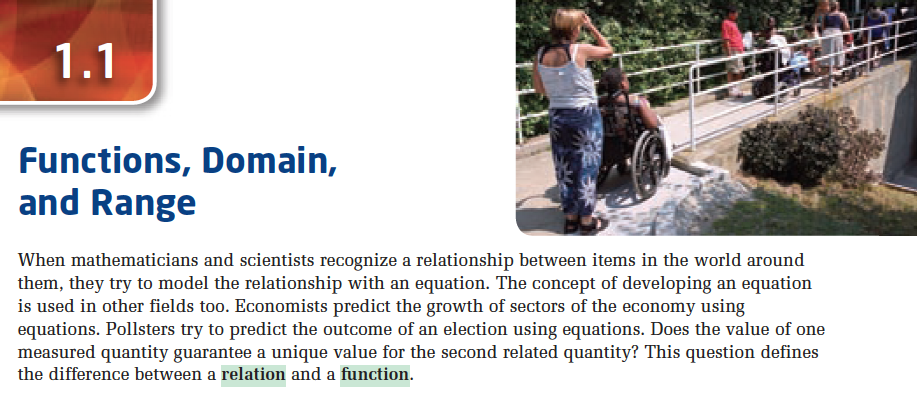     Define the following terms:	Relation –	Function –	Domain –	Range –  What is the difference between a relation and function? Provide examples.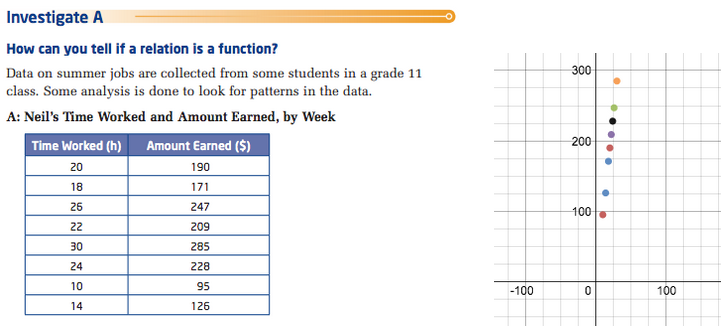 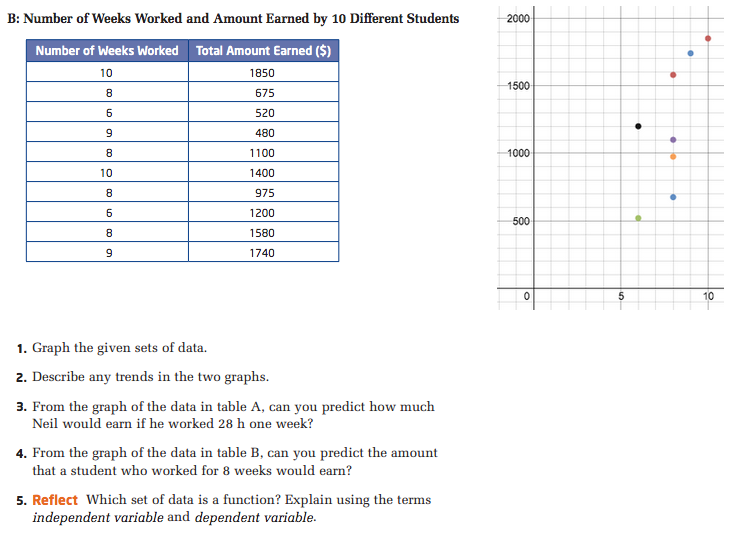     Define the following term:	Vertical Line Test –Watch the video on the vertical line test and determine whether or not each function below represents a function.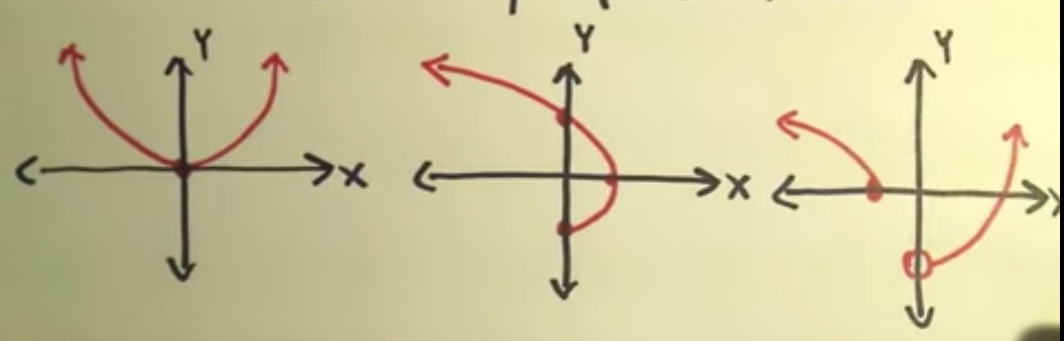 Answer the following questions below, A-D.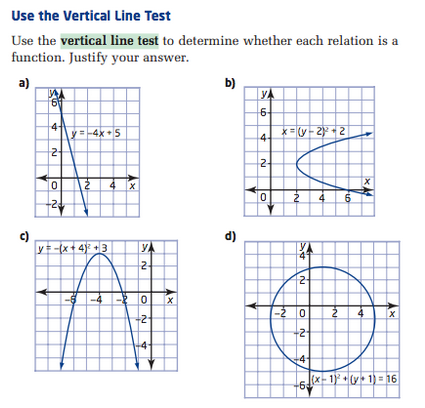 a) ____________   b)  _______________    c)  ________________	    d) __________________Fill in the Blank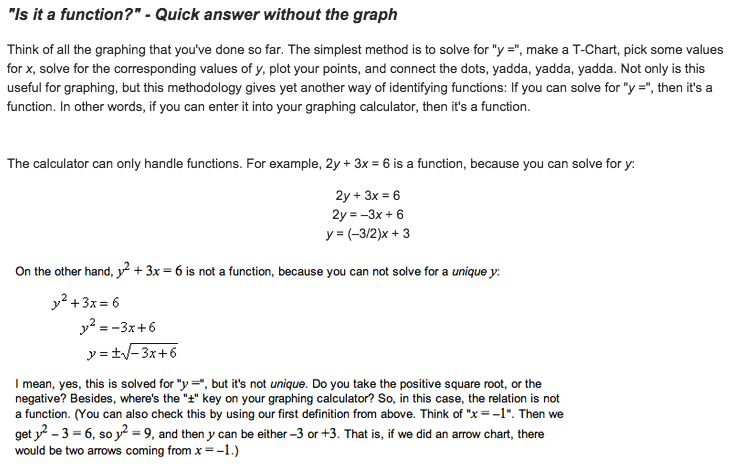   If you can ________________________________________________, then it’s a function. In other   words if you can _________________________________________________________________  _______________________________________, then it’s a function.	       Solve for y: 